Smlouva o spolupráci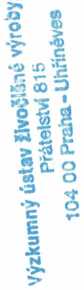 Žadatel:Josef SklenářIČ:DIČ:CZ7006114775Bankovní spojení: Číslo účtu: Tel: E-mail: info@biofarma.cz www.biofarma.cz Zemědělský podnikatel (dále jen žadatel) aSpolupracující subjekt:Výzkumný ústav živočišné výroby, v.v.i.Se sídlem: Přátelství 815,104 00 Praha- UhříněvesIČ:00027014DIČ: CZ00027014Registrována v rejstříku v.v.i. MŠMT, sp. zn. 17 023/2006-34/VÚŽVZastoupená: Dr. Ing. Pavlem Čermákem, ředitelemBankovní spojení: Číslo účtu: Tel: Fax: E-mail: vuzv@vuzv.cz,www.vuzv.czOdpovědný řešitel: Výzkumná instituce, člen operační skupiny(dále jen spolupracující subjekt)(žadatel a spolupracující subjekt dále společně také jako „smluvní strany")Smluvní strany uzavřely níže uvedeného dne, měsíce a roku tuto smlouvu o spolupráci v souladu s ustanovením § 1746 a násl. zák. č. 89/2012 Sb., občanského zákoníku v platném znění a také dle Pravidel, kterými se stanovují podmínky pro poskytování dotace na projekty rozvoje venkova v rámci Strategického plánu SZP na období 2023 - 2027 (dále jen „Pravidla"), a to dle Obecných podmínek pro poskytování dotace platných pro 1. kolo příjmu žádostí a dle Specifických podmínek pro poskytování dotace na základě Strategického plánu SZP na období 2023 - 2027 platných pro 1. kolo příjmu žádostí, Intervence 53.77 - Podpora operačních skupin a projektů EIP, Záměr a) Spolupráce na inovaci spojená s investicí v zemědělské prvovýrobě a/nebo ve zpracování produktů uvedených v Příloze č. 1 Specifických podmínek.Předmět smlouvyNázev projektu: „Biosecurity v alternativních chovech prasat"Spolupracující subjekt se zavazuje, že v souladu s podmínkami této smlouvy zařídí pro žadatele na jeho účet a za úplatu výkon níže uvedených činností (dále jen „předmětné činnosti"):Spolupráce na inovaci spojená s investicí v zemědělské prvovýrobě - při vývoji inovované technologie v chovu prasat v rámci výše uvedeného projektu. Konkrétní činnosti jsou uvedeny v příloze č. 1 této smlouvy, která je její nedílnou součástí.Žadatel se zavazuje, že v souladu s podmínkami této smlouvy zaplatí spolupracujícímu subjektu za řádný a včasný výkon předmětných činností odměnu ve výši dle této smlouvy.Popis projektu:Projekt rozvoje venkova v rámci Strategického plánu SZP na období 2023 - 2027, Intervence 53.77 - Podpora operačních skupin a projektů EIP, Záměr a) Spolupráce na inovaci spojená s investicí v zemědělské prvovýrobě a/nebo ve zpracování produktů uvedených v Příloze č. 1 Specifických podmínek - Název projektu: „Biosecurity v alternativních chovech prasat".V rámci projektu je plánováno zřízení pastvin pro prasata dle přísných zásad ochrany proti zavlečení nakažlivých chorob od volně žijících zvířat - tzv. BIOSECURITY, tj. zřízení odpovídajícího oplocení, tzv. mobilních stájí pro prasata, putujících po pozemku a dalšího vybavení pro tuto metodu chovu prasat.Předmětem inovace navrhovaného projektu bude zajištění státem požadované ochrany proti nakažlivým chorobám v alternativním ekologickým pastevním chovu prasat prostředky jako jsou dvojí oplocení, skladování stelivové slámy uvnitř oploceného areálu, zřízení dezinfekčních van pro automobily, hygienická smyčka pro zaměstnance i návštěvníky, a to vše v podmínkách venkovního chovu prasat.Cílem spolupráce bude vyhodnotit existující záznamy, výzkumy, praktické příklady, a to zejména zahraniční. Je třeba najít a vyzkoušet nejvhodnější varianty vedoucí k zefektivnění této metody při splnění všech podmínek legislativy a konkrétních požadavků SVS.Nedílnou součástí projektu bude také prezentace těchto výsledků pro odbornou veřejnost.Spolupráce VÚŽV a Biofarmy Sasov má již dlouhodobou tradici založenou na partnerství v řadě projektů, jejichž výsledky jsou zde přímo realizovány. Farma praktikuje výkrm kanečků, výkrm přeštických prasat, rodinový způsob chovu prasat se zapouštěním kojících prasnic a je zapojena do Národního programu uchování a využívání genetických zdrojů.Projekt bude realizován v rámci spolupráce všech členů OS uvedených v příloze č. 1 této smlouvy. Smlouva o spolupráci je uzavírána s každým členem OS zvlášť. Případný zánik smlouvy s kterýmkoliv dalším členem OS nebude mít vliv na platnost této smlouvy. Změna seznamu členů OS se bude týkat pouze přílohy č. 1 této smlouvy, která bude v tomto případě aktualizována dodatkem.Za organizaci a řízení projektu bude zodpovědný žadatel vlastní osobou a dále prostřednictvím „brokera". Všechny kompetence jednotlivých členů OS včetně jmen konkrétních osob jsou uvedeny v příloze č. 1 této smlouvy.Komunikace jednotlivých členů OS bude technicky zajištěna formou E-mailové korespondence - dle potřeb projektu hromadnou nebo individuální E-mailovou korespondencí. Dále pak bude využívána komunikace po telefonu a komunikace formou osobních, případně on-line, schůzek. Jednotlivé formy komunikace budou odpovídajícím způsobem evidovány. Kontakty všech členů OS jsou uvedeny v příloze č. 1 této smlouvy. Koordinaci komunikace členů OS bude zajišťovat broker.Doba trvání smlouvyTato smlouva se uzavírá na dobu určitou v trvání ode dne účinnosti smlouvy do 31. 12. 2026.Tento projekt bude realizován v termínu od 1. 1. 2024 do 31. 12. 2026, tzn., že pouze v tomto termínu budou vznikat uznatelné náklady projektu a spolupracující subjekt má nárok na proplacení nákladů, viz. článek VII. této smlouvy.Prohlášení, práva a povinnosti smluvních stranSpolupracující subjekt prohlašuje, že je veřejnou výzkumnou institucí, která je na území České republiky oprávněna v souladu splatnými obecně závaznými právními předpisy k výkonu záležitostí, jež jsou obsahem předmětných činností.Spolupracující subjekt je povinen postupovat při výkonu předmětných činností s profesionální a odbornou péčí, kterou lze na něm spravedlivě požadovat. Zájmy žadatele je spolupracující subjekt povinen hájit podle svých znalostí a schopností. Spolupracující subjekt je povinen vykonávat předmětné činnosti osobně.Předmětné činnosti je spolupracující subjekt povinen uskutečňovat podle pokynů žadatele v souladu s jeho zájmy a je povinen vycházet z podkladů a materiálů předložených žadatelem. Spolupracující subjekt je povinen neprodleně oznámit žadateli všechny okolnosti, které zjistil při plnění této smlouvy a které mohou mít vliv na jeho výkon předmětných činností. V případě, že bude spolupracujícímu subjektu ve výkonu předmětných činností bránit jakákoliv okolnost, je povinen o této okolnosti bezodkladně, nejpozději však do 24 hodin od vzniku této okolnosti, informovat kontaktní osoby žadatele, tj. žadatele nebo brokera.Veškeré náklady spolupracujícího subjektu jsou již zahrnuty v odměně.Spolupracující subjekt je povinen žadateli bezodkladně poskytnout a zajistit nezbytnou spolupráci a součinnost, jež je nutná k řádnému a včasnému výkonu předmětných činností.Žadatel je povinen předat spolupracujícímu subjektu veškeré jemu dostupné věci, údaje, dokumenty a informace, jež jsou nutné k řádnému a včasnému výkonu předmětných činností podle této smlouvy. Žadatel se zavazuje průběžně doplňovat tyto věci, údaje, informace a dokumenty v souladu se skutečným stavem. Spolupracující subjekt odpovídá za škodu na věcech převzatých od žadatele za účelem poskytování předmětných činností.Žadatel je oprávněn přesvědčovat se průběžně o kvalitě provádění předmětných činností spolupracujícím subjektem. Zjistí-li žadatel kvantitativní či kvalitativní nedostatky v činnosti, je spolupracující subjekt povinen po vzájemné dohodě mezi smluvními stranami takové nedostatky vytčené žadatelem bezodkladně odstranit.Povinnost mlčenlivosti, ochrana informací a střet zájmůSpolupracující subjekt je povinen zachovávat mlčenlivost o informacích, týkajících se této smlouvy, které přímo nebo nepřímo získal od žadatele v souvislosti s uzavřením a plněním této smlouvy a/nebo jsou obsaženy v této smlouvě a/nebo mu v souvislosti s touto smlouvou sdělí žadatel a/nebo tvoří obchodní tajemství žadatele (dále jen „Důvěrné informace"). Zveřejnění informací, které jsou nebo se stanou veřejně známými nebo veřejně dostupnými z jiného důvodu, než je porušení této smlouvy a/nebo je spolupracující subjekt povinen zveřejnit nebo zpřístupnit oprávněné osobě podle platných právních předpisů a „pravidel" a/nebo jsou spolupracujícímu subjektu známy z jeho předchozí činnosti pro žadatele, není považováno za porušení závazku spolupracujícího subjektu stanoveného v tomto odstavci. Pokud je sdělení důvěrných informací třetí osobě nezbytné pro plnění závazků z této smlouvy, pak spolupracující subjekt může důvěrné informace této osobě poskytnout se souhlasem žadatele. Tato povinnost mlčenlivosti trvá i po zániku této smlouvy, nejpozději však do 10 let od podpisu této smlouvy.Spolupracující subjekt se zavazuje provádět předmětné činnosti v rámci projektu bez vedlejších finančních i nefinančních zájmů, zejména nesmí být ve střetu zájmů s dodavateli technologií a strojů pořizovaných v rámci projektu.Obě smluvní strany se zavazují provádět předmětné činnosti v rámci projektu transparentně a skutečnosti související s projektem nezamlčovat sobě navzájem, ani případným kontrolním orgánům.Obě smluvní strany se zavazují řídit se Etickým kodexem uvedeným v příloze č. 3 této smlouvy, která je její nedílnou součástí.Ochrana a využití výsledků projektuVlastníkem výsledků projektu je žadatel. Zveřejňovat výsledky projektu má se souhlasem žadatele právo každý člen OS.Dle Specifických podmínek pro poskytování dotace na základě Strategického plánu SZP na období 2023 - 2027 platných pro 1. kolo příjmu žádostí, Intervence 53.77 - Podpora operačních skupin a projektů EIP je žadatel povinen zveřejnit výsledky projektu a zajistit jejich šíření způsobem dle uvedených Specifických podmínek.Podíl na zveřejňování a šíření výsledků projektu u jednotlivých členů OS je uveden v příloze č. 1 této smlouvy.Řešení sporů, rozhodné právo a příslušný soudPráva a povinnosti smluvních stran v této smlouvě výslovně neupravená se řídí příslušnými ustanoveními zákona č. 89/2012 Sb., občanský zákoník, v platném znění a ostatními platnými obecně závaznými právními předpisy českého právního řádu.Smluvní strany se zavazují vynaložit nejvyšší úsilí, aby veškeré spory z této smlouvy byly vyřešeny smírně. Pokud se smluvní strany nedohodnou na smírném řešení sporu ve lhůtě 30 pracovních dnů ode dne doručení písemné žádosti k jednání jedné smluvní strany druhé smluvní straně, budou veškeré spory vyplývající z teto smlouvy nebo sní související rozhodovány českými soudy.Odměna a platební podmínkyOdměna za výkon předmětných činností je stanovena dohodou smluvních stran na částku ve výši odpovídající osminovému (1/8) úvazku výzkumníka - zaměstnance spolupracujícího subjektu, který je uveden v příloze č. 1 této smlouvy, ve výši odpovídající počtu 240 člověkohodin ročně při sazbě 808,- Kč bez DPH za člověkohodinu výzkumníka dle Specifických podmínek pro poskytování dotace na základě Strategického plánu SZP na období 2023 - 2027 platných pro 1. kolo příjmu žádostí, Intervence 53.77 - Podpora operačních skupin a projektů EIP, přílohy č. 2, v rámci plnění této smlouvy. Fakturovaná částka bude bez DPH, DPH bude stanovena a odvedena dle platných právních předpisů. Konkrétní částky výdajů jsou uvedeny v rozpočtu projektu v příloze č. 2 této smlouvy.Vyúčtování odměny spolupracujícím subjektem je sjednáno v příloze č. 2 této smlouvy.Přehled rozsahu poskytnutých předmětných činností a dalších výše uvedených výdajů poskytne spolupracující subjekt společně s vystavenou fakturou.Spolupracující subjekt je oprávněn vystavit žadateli fakturu na odměnu nejpozději do 20. dne v kalendářním měsíci, který následuje po měsíci, ve kterém mu nárok na odměnu vznikne. Nárok na odměnu spolupracujícímu subjektu vzniká jedenkrát ročně vždy k 31. prosinci příslušného kalendářního roku za období realizace projektu v příslušném kalendářním roce. Protože realizace projektu bude probíhat v termínu od 1. 1. 2024 do 31. 12. 2026, bude první faktura odpovídat vynaloženým nákladům za měsíce leden - prosinec roku 2024. První faktura bude tedy vystavena nejpozději do 20. 1. 2025. Druhá faktura bude odpovídat vynaloženým nákladům za měsíce leden - prosinec roku 2025. Druhá faktura bude tedy vystavena nejpozději do 20. 1. 2026. Třetí faktura bude odpovídat vynaloženým nákladům za měsíce leden - prosinec roku 2026. Třetí faktura bude tedy vystavena nejpozději do 20.1. 2027.Faktura musí mít náležitosti daňového dokladu dle zákona č. 235/2004 Sb. o dani z přidané hodnoty v platném znění.Faktury včetně příloh doručí spolupracující subjekt na adresu žadatele. Splatnost faktur činí 30 dnů od doručení žadateli. V případě prodlení je žadatel povinen zaplatí spolupracujícímu subjektu smluvní pokutu ve výši 0,1 % z dlužné částky za každý den prodlení.Smluvní strany se dohodly, že platby budou prováděny bezhotovostně v korunách českých na bankovní účet spolupracujícího subjektu uvedený v záhlaví této smlouvy. Spolupracující subjekt je povinen písemně oznámit žadateli bez zbytečného odkladu jakoukoli změnu svého bankovního účtu, na který mají být prováděny platby. Závazek žadatele zaplatit fakturovanou částku je splněn, jakmile bude příslušná částka připsána na účet spolupracujícího subjektu.Spolupracující subjekt má nárok na odměnu bez ohledu na to, zda žadatel obdrží na projekt dotaci.Vlil. Ukončení smlouvyTato smlouva končí uplynutím platnosti smlouvy, tj. dne 31. 12. 2026.Může být také ukončena písemnou dohodou obou smluvních stran nebo odstoupením jedné ze smluvních stran dle odstavců č. 3., 4. nebo 5. tohoto článku.Zejména, pokud nebude projekt vybrán ze strany SZIF k financování, nebo v termínu do 31.12.2023 žadatel z objektivních důvodů odstoupí od realizace projektu, může žadatel od této smlouvy jednostranně odstoupit do 31.1.2024. Pokud žadatel odstoupí od této smlouvy po 31.12.2023 je povinen uhradit odměnu spolupracujícímu subjektu za do té doby vykonané činnosti za podmínek čl. VII (splatnost faktury a smluvní pokuta).Neodstraní-li spolupracující subjekt závažné nedostatky ve výkonu předmětných činností do 5 dnů od výzvy žadatele, popř. do jiného předem písemně dohodnutého termínu, je žadatel oprávněn od této smlouvy odstoupit, a to s účinky ke dni doručení písemného odstoupení od této smlouvy spolupracujícímu subjektu. Za závažné nedostatky se pro účely této smlouvy považují zejména porušení povinností podle čl. III. odst. 2 a 3 a čl. IV. odst. 1 smlouvy. Odstoupením od smlouvy není dotčen nárok spolupracujícího subjektu na odměnu za řádně vykonané činnosti dle této smlouvy.Spolupracující subjekt může tuto smlouvu vypovědět bez výpovědní doby, pokud bude žadatel v prodlení se zaplacením vystavené faktury za předmětné činnosti déle, než jeden měsíc po splatnosti faktury.Smluvní strany se zavazují vypořádat vzájemná práva a povinnosti vyplývající z této smlouvy nejpozději do 1 měsíce ode dne skončení její účinnosti.IX. Závěrečná ustanoveníSmlouva nabývá platnosti dnem podpisu smlouvy oběma smluvními stranami.Tuto smlouvu lze měnit pouze ve formě písemných dodatků vzestupně číslovaných podepsaných oběma smluvními stranami na téže listině.V případě, že některé ustanovení této smlouvy je nebo se stane neplatným či neúčinným, zůstávají ostatní ustanovení této smlouvy platná a účinná. Smluvní strany se zavazují, že v takovém případě neplatné či neúčinné ustanovení formou dodatku napraví.Veškeré písemnosti, pokud není v této smlouvě uvedeno jinak, budou smluvními stranami doručeny osobně nebo doporučenou poštou, nebo renomovanou kurýrní službou s předem zaplacenými poplatky, a to na adresu smluvních stran uvedenou v záhlaví této smlouvy.Smlouva je vyhotovena ve třech vyhotoveních s platností originálu, z nichž žadatel obdrží dvě vyhotovení a spolupracující subjekt obdrží jedno vyhotovení.Nedílnou součástí smlouvy je příloha č. 1 - „Informace o členech OS a stanovení jejich činností v rámci projektu", příloha č. 2 - „Časový plán a rozpočet projektu" a dále příloha č. 3 - „Etický kodex".Smluvní strany prohlašují, že si smlouvu před jejím podpisem přečetly a s jejím obsahem bez výhrad souhlasí. Smlouva je vyjádřením jejich pravé, skutečné, svobodné a vážné vůle. Na důkaz pravosti a pravdivosti těchto prohlášení připojují oprávnění zástupci smluvních stran své vlastnoruční podpisy.1 4 -09- 2023■ ň«tav živočišné výroby, v.v.i.Výzkumný ustav ž 51O4 00 Prana-Uhříněves _(2)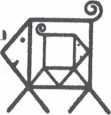 Příloha č. 1Ke Smlouvě o spolupráci v rámci projektu „Biosecurity v alternativních chovech prasat"Informace o členech OS a stanovení jejich činností v rámci projektuŽadatel: Josef Sklenář, , IČ: ,Mobil:, E-mail: info@biofarma.czwww.biofarma.cz - Zemědělsky podnikatel, majitel, investor-Toky financí, účetnictví, mzdy, finanční zdraví, podíl příjmů, bezdlužnost, analýza produkčních výsledků v chovu prasat, spolupráce s technologem, zadávání zakázek, výběrová řízení, cenový marketing, EIA, technická dokumentace, účetní doklady, soupisky, úhrady, prohlášení o shodě, předávací protokoly, mzdová dokumentace, , (1/4 úvazku)Mobil, E-mail: @volny.cz - zaměstnanec jako brokerCelková koordinace projektu, termíny, zprávy, smlouvy, opravy, žádosti, schůzky, zformování operační skupiny (OS), Plán OS + Smlouva o spolupráci, Žádost o dotaci (ŽOD), včetně případných oprav a příloh, Inovační deník k 30.6. každého roku realizace, zveřejňování a šíření výsledků projektu dle pravidel, Žádost o platbu (proplacení) + monitoring, Závěrečná zpráva projektu, Monitorovací zprávy každý rok po dobu vázanosti, (1/2 úvazku)Mobil:, E-mail: @biofarma.cz - zaměstnanec v projektu jako zootechnikřízení chovu prasat, sběr dat, evidence v systému chovu, praktické zajištění organizace chovu, spolupráce s ostatními členy OS, zajištění kontroly užitkovosti (1/2 úvazku)Mobil:, E-mail: @gmail.com - zaměstnanec jako pomocný zootechnikřízení chovu prasat, sběr dat, evidence v systému chovu, praktické zajištění hygieny a zdraví chovu prasat, odborné veterinární stránky projektu, spolupráce s ostatními členy OSVÚŽV, v.v.i.: Přátelství 815,104 00 Praha- Uhříněves, IČ: 00027014,Tel:, Fax:, E-mail: vuzv@vuzv.cz, www.vuzv.czVýzkumná instituce(1/8 úvazku) Mobil:, E-mail: @vuzv.cz - výzkumníkodborné metodické vedení v oblasti chovu prasat, zejména etologie, vyhledávání existujících zdrojů z výzkumu v dané problematice, rešerše, literatura, studie, konzultace, zveřejňování a šíření výsledků projektu dle pravidel, konference + semináře + články + tisky, fotodokumentace projektu, apod.PRO-BIO Svaz ekologických zemědělců, z.s.: Nemocniční 53, 787 01 Šumperk, IČ: 69601267Profesní organizace ekologických zemědělců (1/10 úvazku)Tel:, E-mail: pro-bio@pro-bio.cz, www.pro-bio.czManažerka PRO-BIO Svazu ekologických zemědělců - pomoc se zveřejňováním a šířením výsledků projektu mezi ostatní zemědělce, pomoc se získáváním dalších spolupracujících subjektů, pomoc s vyjednáváním se státní správou - zejména SVS, IČ: Tel:, E-mail: @iol.czpraktický veterinární lékař - konzultace zdravotního stavu, kondice a výživy v chovu prasat, konzultace zajištění hygieny a zdraví prasat, konzultace zajištění maximální biosecurity v chovu prasat, odborné veterinární stránky projektu, spolupráce s ostatními členy OSPříloha č. 2Ke Smlouvě o spolupráci v rámci projektu „Biosecurity v alternativních chovech prasat"Časový plán a rozpočet projektuČasový plán projektudo 12. 9. 2023založit operační skupinu (OS), uzavřít smlouvu o spolupráci (uzavření smlouvy dle Pravidel je možné nejpozději k datu doložení příloh k Žádosti o dotaci viz níže)podat žádost o dotaci na SZIF dle Pravidel / přílohy: Formulář pro šíření plánu projektu, Fotodokumentace výchozího stavudo 16.1.2024, do 18:00 hodindoložit přílohy k žádosti o dotaci / přílohy: Smlouva o spolupráci, Katastrální mapa, Finanční zdraví, Identifikace příjemců dotací + další přílohy.rok 2024 - podpis Dohody o poskytnutí dotaceRealizace projektu od ledna 2024 do prosince 2026- způsobilé jsou výdaje, které se uskuteční po doporučení Žádosti o dotaci. Seznam doporučených žádostí je zveřejněn nejpozději do 26.9.2023.Harmonogram projektu:Rok 2024Vyhodnocení existujících výzkumů a praktických příkladů v ČR a zejména v zahraničí -1, 2, 4Zpracování výsledků, optimální parametry - 2, 4Stavební a technologický projekt -1, 2, 4Rok 2025Fyzická realizace -1Rok 2026Propagace, metodika -1, 2, 3, 4Vyhodnocení realizovaných opatření -1, 2, 3, 4Vyúčtování, závěrečná zpráva, žádost o proplacení -1Graf harmonogramu:Rozpočet projektuProjekt „Biosecurity v alternativních chovech prasat"Rozpočet - plán od ledna 2024 do prosince 2026 (3 roky)Ostatní výdaje 002Investice do nových technologií 004Příloha č. 3Ke Smlouvě o spolupráci v rámci projektu „Biosecurity v alternativních chovech prasat“ETICKÝ KODEXČlena, resp. zástupce člena operační skupiny (dále jen člen OS) v rámci projektu
„Biosecurity v alternativních chovech prasat“Etický kodex vyjadřuje vůli členů OS přijmout obecně závazná etická pravidla pro fungování OS.Člen OS postupuje při výkonu předmětných činností uvedených v příloze č. 1 s profesionální a odbornou péčí podle svých znalostí a schopností v zájmu úspěšného výsledku projektu. Člen OS vykonává předmětné činnosti osobně a takovým způsobem, aby z nich měl užitek žadatel, byla respektována platná legislativa a pravidla pro danou intervenci (Intervence 53.77 - Podpora operačních skupin a projektů EIP).Člen OS oznámí žadateli všechny okolnosti, které by mohly bránit zdárnému fungování OS a úspěšnému průběhu projektu. Člen OS provádí předmětné činnosti v rámci projektu transparentně a skutečnosti související s projektem nezamlčuje ostatním členům OS, ani případným kontrolním orgánům.Veškeré informace o žadateli nebo předmětném projektu, které člen OS v průběhu své činnosti v OS získá, se považují za důvěrné a člen OS je nezneužije ke svému prospěchu nebo ku prospěchu třetí osoby.Člen OS provádí předmětné činnosti v rámci projektu bez vedlejších finančních i nefinančních zájmů, zejména nesmí být ve střetu zájmů s dodavateli technologií a strojů pořizovaných v rámci projektu.Člen OS informuje žadatele a ostatní členy OS v případě, kdy by mohl být v konfliktu zájmů a jeho působení v OS by mohlo být podjaté. Člen OS nevykonává předmětné činnosti za podmínek, které by mohly ohrozit jeho objektivitu, nezávislost nebo bezúhonnost.Člen OS respektuje a ctí právo na odlišné názory ostatních členů OS. Odpovídá za své chování při výkonu předmětných činností.S etikou činnosti v OS se neslučuje, aby člen OS přijímal nebo platil provizi za získání klienta nebo aby odprodával svou praxi (propůjčoval své jméno). Rovněž není přípustné, aby člen OS přijímal honoráře, provize či jiné cennosti od jednotlivců nebo firem za to, že během své činnosti v OS doporučuje služby nebo výrobky těchto subjektů.Fáze projektu2024 měsíce2024 měsíce2024 měsíce2024 měsíce2024 měsíce2024 měsíce2024 měsíce2024 měsíce2024 měsíce2024 měsíce2024 měsíce2024 měsíce2025 měsíce2025 měsíce2025 měsíce2025 měsíce2025 měsíce2025 měsíce2025 měsíce2025 měsíce2025 měsíce2025 měsíce2025 měsíce2025 měsíceFáze projektu123456789101112123456789101112Analýza výzkumů a příkladůXXXXZpracování výsledků, konzultaceXXStanovení parametrůXXProjekty stavební a technologickýXXXXXXFyzická realizaceXXXXXXXXXXXXXXPropagace, metodikaXXXXXXVyhodnocení opatřeníXXVyúčtování, zpráva, proplacení123456789101112123456789101112Fáze projektu2026 měsíce2026 měsíce2026 měsíce2026 měsíce2026 měsíce2026 měsíce2026 měsíce2026 měsíce2026 měsíce2026 měsíce2026 měsíce2026 měsíceFáze projektu123456789101112Analýza výzkumů a příkladůZpracování výsledků, konzultaceStanovení parametrůProjekty stavební a technologickýFyzická realizaceXXXPropagace, metodikaXXXXXXXXXXXXVyhodnocení opatřeníXXXXXXXXXXVyúčtování, zpráva, proplaceníXXX123456789101112Výdajčlověkohodinarok2024rok 2025rok 2026celkemkód v.%dotacepartnerVýdaje spolupráce 001 / úvazekVýdaje spolupráce 001 / úvazekVýdaje spolupráce 001 / úvazekVýdaje spolupráce 001 / úvazekVýdaje spolupráce 001 / úvazekVýdaje spolupráce 001 / úvazekVýdaje spolupráce 001 / úvazekVýdaje spolupráce 001 / úvazekVýdaje spolupráce 001 / úvazekBroker () 1/48083878403878403878401163520001100žadatelVýzkumník () 1/8808193920193920193920581760001100VÚŽVVl.zam. (zootechnik-) 1/23603456003456003456001036800001100žadatelVl.zam. (pom. zoot.-) 1/23603456003456003456001036800001100žadatelPrak. vet. lékař (MVDr.) 1/8360864008640086400259200001100PRO-BIO () 1/10360691206912069120207360001100PRO-BIOvýdaje na spolupráci celkem142848014284801428480428544023,93%žadatel(min.20%)stroje, zařízení (technika do bílé zóny)040000000400000000265žadatelosivo, hnojivo (pastevníáreál)0100000010000000265žadatelstudie a plány20000002000000265žadatelostatní výdaje celkem2000041000000412000023,01%žadatel(max. 30%)Mobilní stáje, přístřešky, krm.techn.055000000550000000465žadatelHyg. smyčka, desinfekční bariéry020000000200000000465žadateloploceni past.areálu a stájí010000000100000000465žadatelzařízení k předávání mat. mezi zónami010000000100000000465žadatelinvestice celkem095000000950000053,06%žadatel(max.80%)výdaje projektu celkem144848015028480142848017905440žadatel